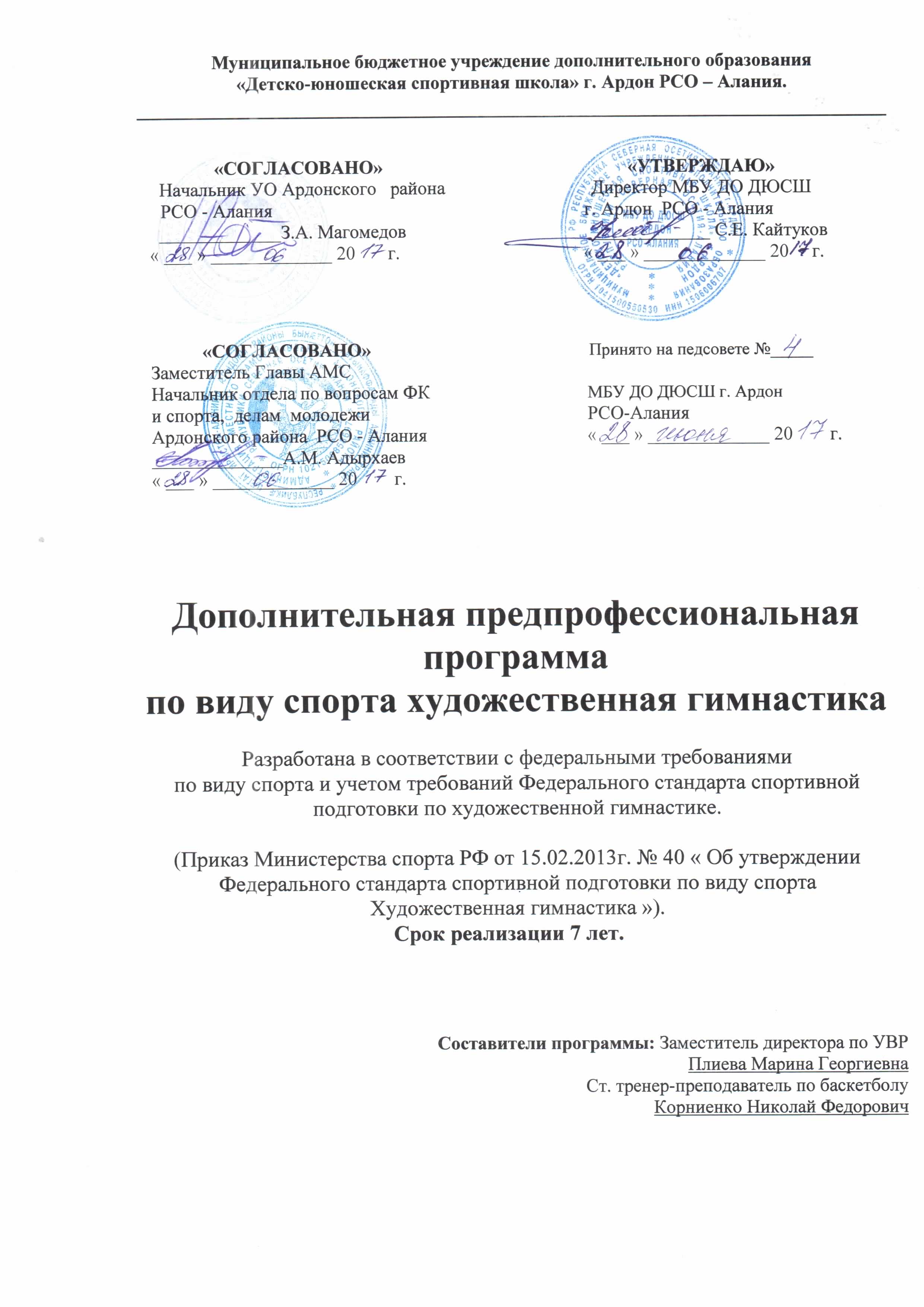                                                                г. Ардон 2017 г.1. Пояснительная запискаХудожественная гимнастика - это олимпийский вид спорта, в котором спортсменки соревнуются в техническом мастерстве и в выразительности исполнения сложных движений телом в сочетании с манипуляциями предметом под музыку.Художественная гимнастика - сложно координированный вид спорта. Специфика ее проявляется в выполнении большого количества технических движений свободного характера объединенных в композицию.Для развития вида спорта сегодня характерны тенденции к омоложению спортсменок, усложнения упражнений, обострения конкурентной борьбы.Спортивная подготовка в художественной гимнастике - многолетний, круглогодичный, специально организованный процесс всестороннего развития, обучения и воспитания занимающихся.Главная цель - это воспитание человека,  спортсмена, добившегося высокого спортивного результата.Задачи подготовки по художественной гимнастике сводятся к следующему:Всестороннее гармоничное развитие человека. Развитие физических качеств (ловкости, быстроты, гибкости, прыгучести и т.д.). Формирование специальных знаний, умений и навыков, необходимых в области художественной гимнастики.Воспитание нравственно-этических качеств.Развитие эстетических качеств (музыкальности, танцевальности, выразительности и артистизма). К частным задачам художественной гимнастики относятся:- воспитание умения произвольно регулировать силу (степень мышечного напряжения) движений в соответствии с их амплитудой, направлением, темпом и ритмом;- воспитание умения придавать движениям разнообразную эмоциональную окраску;- эстетическое воспитание занимающихся на основе связи движений с музыкой и использования элементов танца.Целью предпрофессиональной программы является создание единого направления в учебно-тренировочном процессе для спортивного развития воспитанников от групп начальной подготовки до уровня спортивного мастерства.В реализации данной программы большое значение имеет четкая организация всего учебно-тренировочного процесса: своевременное начало и качественное проведение занятий, строгое выполнение установленного порядка и правил проведения тренировок и соревнований, личный положительный пример педагогов, высокая требовательность к себе и спортсменам, постоянная забота об обучающихся. Чтобы лучше организовать педагогический процесс, в полной мере решать задачи воспитания, обучения, развития спортсменов, тренер использует разнообразные формы организации занятий. Основная форма организации учебного процесса по художественной гимнастике – спортивный урок. Он может включать в себя: все виды физической подготовки (общую, специальную, техническую, музыкальную), урок хореографии, работу над техникой исполнения основных фигур, согласно классификационной программы, подготовку показательных выступлений, теоретическую подготовку, психологическую подготовку, различные виды соревновательной деятельности, игры.Основной формой проведения учебного процесса в художественной гимнастике является занятие. Его протяженность может быть от 2 до 4 учебных часов (1 учебный час равен к 35 минутам для детей 6, 7 лет, к 45 минутам с 8 лет.). Но возможны и другие способы организации учебно-тренировочного процесса. 1. Теоретические занятия – они используются для изучения теоретических разделов программы, для проведения психологической подготовки, для разборов соревнований, сборов, показательных выступлений, поездок.2. Элементы других видов спорта: легкие прогулки, катания на лыжах и санках, плавание.3. Репетиции праздников и показательных выступлений.4. Показательные выступления и соревнования.5. Выезды на соревнования в другие регионы страны.6. Учебно-тренировочные сборы.7. Воспитательная работа и мероприятия для сплачивания детского коллектива: беседы, прогулки, совместное проведение праздников, посещение концертов, кинотеатра, выставок.8. Самостоятельная работа дома.9. Летний спортивно-оздоровительный лагерь.Для осуществления данной программы необходимы следующие педагогические кадры:- заведующая отделением по художественной гимнастике;- тренера - преподаватели по художественной гимнастике;- хореографы;- концертмейстер;- звукооператор;- тренера – преподаватели по аэробике;- тренера - преподаватели по акробатике.Особенности осуществления спортивной подготовки 
в художественной гимнастикеОсновными формами осуществления спортивной подготовки являются:- групповые и индивидуальные тренировочные и теоретические занятия;- работа по индивидуальным планам;- тренировочные сборы;- участие в спортивных соревнованиях и мероприятиях;- инструкторская и судейская практика;- медико-восстановительные мероприятия;- тестирование и контроль.Для проведения занятий на всех этапах спортивной подготовки, кроме основного тренера (тренера-преподавателя) привлекается дополнительно второй тренер (тренер-преподаватель) по хореографии.Для обеспечения круглогодичности спортивной подготовки, подготовки к спортивным соревнованиям и активного отдыха (восстановления) лиц, проходящих спортивную подготовку, организуются тренировочные сборы, являющиеся составной частью (продолжением) тренировочного процесса.Порядок формирования групп спортивной подготовки определяется согласно таблице 1.Таблица 1Длительность этапов подготовки, минимальный возраст для зачисления на этапы спортивной подготовкиУсловия зачисления, перевода и отчисления детей из ДЮСШ1.Зачисление обучающихся в школу.На этап начальной подготовки, в учебно-тренировочные и группы спортивного совершенствования на основании индивидуального отбора по критериям данного вида спорта зачисляются дети, желающие заниматься художественной гимнастикой, имеющие письменное разрешение врача – педиатра. Критерии оценок:Оценка конституционных особенностей. Предпочтение должно отдаваться девочкам мускульно-астенического типа, с узким тазом, тонкой костью, длинными конечностями и шеей, удлиненной формой мышц. Просмотр желательно проводить в присутствии родителей, чтобы учесть наследственную детерминированность перечисленных признаков.Примечание: при плохой оценке особенности внешнего вида по данному критерию поступающие от дальнейших испытаний освобождаются.2) Оценка физических качеств:- выворотность – определяется по специально градуированной круговой шкале или визуально при выполнении обучающимся деми и гран плие, отведение ноги в сторону;- пассивная гибкость в тазобедренных суставах – поднимание гимнасткой ног во всех направлениях;- активная гибкость в тазобедренных суставах – поднимание гимнасткой ног во всех направлениях;- гибкость позвоночника – мост из положения лежа с помощью тренера-преподавателя или «лягушка»;- прыгучесть – прыжки на двух с установкой как можно выше;- быстрота – бег на 20 м на время;- ловкость – бросок теннисного мяча в цель;- вестибулярная устойчивость – пять поворотов по 360 градусов переступанием на месте с последующей ходьбой по нарисованной прямой линии.3) Оценка артистических способностей: определение умения двигаться в заданном темпе, чувства ритма, музыкального слуха, танцевальности. Для этого используются следующие задания:- ходьба и бег в заданном хлопками тренера-преподавателя темпе;- повторение хлопками несложного ритмического рисунка, задаваемого тренером;- исполнение детской песенки (по выбору гимнастки);- танец по выбору или танцевальные мировоззрения на музыку разного характера. Отбор перспективных из квалифицированных гимнасток осуществляется в двух вариантах: естественный отсев девочек, которым трудно справляться с физическими нагрузками, у которых низкий уровень мотивации к занятиям художественной гимнастикой и т.п.; искусственный отбор, который проводит тренерский совет на основе выполнения гимнастками установленных программой ДЮСШ нормативов.Перевод обучающихся на следующий этап обучения многолетней подготовки: 1.Сдача контрольно-переводных испытаний.2.Участие в соревнованиях и выполнение спортивных разрядов.3. Выполнение требований учебной программы.При невыполнении контрольно-переводных испытаний, неучастие в соревнованиях, невыполнение спортивных разрядов – обучающийся может остаться на повторный год обучения, либо перейти в спортивно-оздоровительную группу.Отчисление обучающихся. Основаниями для отчисления обучающихся являются:- заявление родителей (законных представителей);- наличие медицинских противопоказаний; - пропуски учебно-тренировочных занятий без уважительных причины в течение двух месяцев и невыполнение контрольно-переводных нормативов и требований учебной программы;- по окончании обучения.Лицам, проходящим спортивную подготовку, не выполнившим предъявляемые Программой требования, предоставляется возможность продолжить спортивную подготовку на том же этапе спортивной подготовки.С учетом специфики вида спорта художественная гимнастика определяются следующие особенности спортивной подготовки:- комплектование групп спортивной подготовки, а также планирование тренировочных занятий (по объему и интенсивности тренировочных нагрузок разной направленности) осуществляются в соответствии с гендерными и возрастными особенностями развития спортсменок;- в зависимости от условий и организации занятий, а также условий проведения спортивных соревнований подготовка по виду спорта художественная гимнастика осуществляется на основе обязательного соблюдения необходимых мер безопасности в целях сохранения здоровья лиц, проходящих спортивную подготовку.Многолетняя подготовка строится на основе следующих методических положений:- построение программы с учетом принципов воспитывающего обучения, использование определенных средств, методов и приемов спортивной подготовки гимнасток;- использование единой педагогической системы, обеспечивающей  преемственность задач, средств, методов, организационных форм подготовки всех возрастных групп.- формирование целевой направленности по отношению к высшему спортивному мастерству в процессе подготовки всех возрастных групп;- внедрение оптимального соотношения (соразмерности) различных сторон подготовленности спортсмена в процессе многолетней тренировки;- применение средств общей и специальной подготовки, соотношение между которыми постепенно изменяется: из года в год увеличивается удельный вес объема средств специальной подготовки по отношению к общему объему тренировочной  нагрузки  и соответственно уменьшается удельный вес средств общей подготовки;- увеличение объема и интенсивности тренировочных и соревновательных нагрузок, их  неуклонный  рост  на  протяжении  многолетней подготовки. Каждый период очередного годичного цикла должен начинаться и завершаться на более высоком уровне тренировочных нагрузок по сравнению с соответствующим периодом предыдущего годичного цикла;- соблюдение постепенности в процессе использования тренировочных и соревновательных нагрузок. Всесторонняя подготовленность неуклонно повышается лишь в том случае, если тренировочные и соревновательные нагрузки на этапах многолетней тренировки соответствуют возрастным и индивидуальным особенностям спортсмена.Требования к результатам реализации программ спортивной подготовкиНа этапе начальной подготовки:- формирование устойчивого интереса к занятиям спортом;- формирование широкого круга двигательных умений и навыков («школы движений»);- теоретическая, общая и специальная физическая подготовка;- освоение основ техники по виду спорта художественная гимнастика;- приобретение опыта выступления на официальных спортивных соревнованиях по виду спорта художественная гимнастика;- всестороннее гармоничное развитие физических качеств;- укрепление здоровья спортсменок;- отбор перспективных юных спортсменок для дальнейших занятий по виду спорта художественная гимнастика.На учебно-тренировочном этапе (этапе спортивной специализации):- общая и специальная физическая, техническая, тактическая и психологическая подготовка;- стабильность демонстрации спортивных результатов на официальных спортивных соревнованиях;- формирование спортивной мотивации;- укрепление здоровья спортсменок.Для обеспечения этапов спортивной подготовки используется система спортивного отбора, представляющая собой целевой поиск и определение состава перспективных спортсменок для достижения высоких спортивных результатов.Система спортивного отбора включает:а) массовый просмотр и тестирование детей с целью ориентирования их на занятия спортом;б) отбор перспективных юных спортсменок для комплектования групп спортивной подготовки по виду спорта художественная гимнастика;в) просмотр и отбор перспективных юных спортсменок на тренировочных сборах и соревнованиях.2. Учебный планПланирование и учет учебно-тренировочной работы.Планирование и учет являются важнейшими условиями, обеспечивающими непрерывный рост спортивных достижений в процессе многолетней подготовки гимнасток. Планирование - это определение задач, средств методов, величины тренировочных нагрузок и форм организации занятий на определенный отрезок времени.  Основными документами являются годовой учебный план подготовки и рабочий план (месячный), представляющий поурочное распределение учебного материала для группы, с планами тем отдельных занятий. Годовой учебно-тематический план включает почасовое распределение всех видов физической подготовки во всех возрастных группах.Продолжительность учебного года 52 недели, в том числе 46 недели непосредственно в условиях спортивной школы, и 6 недель в условиях спортивного лагеря или по индивидуальным планам обучающихся на период их активного отдыха.С увеличением общего годового объема часов изменяется по годам обучения соотношение времени на различные виды подготовки. Повышается удельный вес нагрузок на спортивно-техническую, специальную физическую, тактическую и психологическую подготовку.Таблица 2Нормативы максимального объема тренировочной нагрузкиТаблица 3Соотношение объемов тренировочного процесса по видам подготовкиТаблица 4Распределение учебных часов в группах начальной подготовки 1 года обучения (6 час)Таблица 5Распределение  учебных часов в группах начальной подготовки 2 года обучения (9час.)Таблица 6Распределение учебных часов в  учебно-тренировочных  группах до 2 лет обучения (12 час.)Таблица 7 Распределение учебных часов в  учебно-тренировочных  группах свыше 2 лет обучения (18 час.)Навыки в хореографии, способствующие повышению профессионального мастерства в художественной гимнастикеХореография в художественной гимнастике утвердилась как средство специализированной подготовки спортсменок высокого класса, помогающая сделать композиции более яркими оригинальными, выразительными, зрелищными. Именно в процессе занятий хореографией гимнастки ближе всего соприкасаются с искусством. Искусство танца  - это передача образа посредством движений тела и мимики, поэтому у занимающихся хореографией гимнасток формируется способность передавать движениями тела определенные эмоциональные состояния, различные настроения, переживания чувства, а также способность создавать яркий и выразительный образ.На хореографических занятиях приобретается чистота исполнения, легкий высокий прыжок, большой танцевальный шаг (растяжка), правильное вращение; развивается выворотность ног, гибкость, координация, выносливость и сила, устойчивость; вырабатывается правильная осанка, свободное и пластичное владение руками, танцевальность; укрепляется опорно-двигательный аппарат; формируется культура движений и умение творчески мыслить. Хореографическая подготовка в художественной гимнастике включает обучение элементам четырех танцевальных систем: - классической - основная задача - путем целесообразно подобранных, повторяемых, постоянно варьируемых и усложняющихся движений помочь учащимся развить тело и научиться свободно управлять своими движениями; - народно-характерной, использование которой благотворно влияет на формирование у гимнасток координационных, музыкальных, выразительных способностей, а также на развитие танцевальности и артистичности;- историко-бытовой, способствует формированию базовых навыков и культуры движения, с нее начинается танцевальная подготовка гимнасток: в художественной гимнастике широко применяются галоп, полька, вальс, полонез, мазурка;- современной, которая, не только совершенствует технику хореографических движений, но и является привлекательной по своей эмоциональной насыщенности, яркости, выразительности.Осуществляется хореографическая подготовка в форме разминок классического, народно-характерного и современного содержания, а также при разучивании танцевальных и спортивно-танцевальных комбинаций.Хореографическая подготовка в художественной гимнастике является дополнительным средством подготовки на пути к высшим спортивным достижениям. В связи с этим занятия хореографией являются частью учебно-тренировочного процесса и должны быть взаимосвязаны с другими видами подготовки гимнасток, а программа по хореографии входит в общую программу подготовки гимнасток. Урок состоит из упражнений у опоры и на середине зала, последние делятся на экзерсис, адажио, аллегро и упражнения на пальцах. Последовательность упражнений у опоры и на середине одинакова, затем на середине зала вводится адажио. За адажио следует аллегро, маленькие и большие прыжки, танцевальные вариации и завершается урока «пор де бра» с наклонами вперед и перегибаниями назад и в стороны. Урок рассчитан на два академических часа.Построение урока одинаково как для первого, так и для последующих годов обучения, с той лишь разницей, что в первый год обучения движения исполняются в отдельности и в простейших сочетаниях. Исключение составляет начало учебы, когда изучают элементы движений.Уже на первых уроках следует заботится о развитии музыкального слуха учащихся, их надо приучать к различным музыкальным размерам, делая разнообразным музыкальное сопровождение, ускоряя и замедляя темп, но строго соблюдая цельность музыкальной фразы.В первый год обучения большая часть времени отводится упражнениям у опоры, во второй год на упражнения у опоры идет не более 45 минут. С каждым годом время экзерсиса у опоры укорачивается за счет ускорения темпа. Упражнения на середине строятся так, чтобы на прыжки осталось не более 20 минут. Для того, чтобы урок был продуктивным, педагог должен заранее продумать упражнения. Без музыки немыслимы упражнения классического экзерсиса. Темп и ритмический рисунок музыкального сопровождения движений в начале и в конце первого года - разные. Пока движения проходят стадии подготовительных упражнений, ритмический рисунок простой, в последствии он становится более разнообразным.Таблица 8План график выполнения хореографических элементовУроки хореографии для групп начальной подготовкиОсновная задача I- го года обучения - постановка корпуса, ног, рук и головы на простейших упражнениях классического тренажера, развитие элементарных навыков координации. Введения понятия опорная и рабочая нога, функции работающей ноги.Урок начинается танцевальным маршем в спокойном темпе, который постепенно ускоряется, затем возвращается в обычный, после чего приступаем к упражнениям. Марш приводит организм в рабочее состояние, налаживает дыхание и кровообращение. Все упражнения начинают изучать стоя лицом к опоре, держась за нее обеими руками. После освоения экзерсиса лицом к опоре приступают к изучению упражнений, стоя боком к опоре и держась за нее одной рукой, в то время как другая рука открыта на 2 позицию. Все упражнения выполняются поочередно с правой и левой ноги. Для правильного усвоения выворотности ног ряд упражнений сначала изучается в сторону, последнее - вперед и назад. Упражнения исполняются носком в пол и на воздухе под углом около 25°, 45°, 90°. Угол образует опорная и открытая на воздух работающая нога.Экзерсис у опоры (лицом к опоре только НП-2)1. Постановка корпуса (правильно поставленный корпус - залог устойчивости (апломб)).2. Понятие «опорной» и «работающей» ног. 3. Изучение позиции ног (1, 2, 4, 5 позиции). 4. Батман тандю из 1 позиции (в сторону и позже назад). 5. Деми плие по 1, 2 и 5 позициям. 6. Ролевэ по 1, 2, и 5-позициям.7. Батман тандю жэтэ из 1 позиции в сторону. 8. Батман тандю жэтэ пике из 1 позиции. 9. Деми рон дэ жамб пар тэр (круг по полу). 10. Пассе пар тэр.11. Положение ноги на ку-дэ-пье (вперед, назад, условное). 12. Изучение пассе из 5 позиции. 13. Батман тандю из 5 позиции. 14. Сотэ по I позиции (позже по 2 и 5 позициям).Экзерсис у опоры (боком к опоре со 2 полугодия НП-2)1. Изучение препарасьон (открывание свободной руки на 2 позиции из подготовительного положения). 2. Деми плие (маленькое приседание) по 1, 2, и 5 позициям.З. Батман тандю (натянутые движения) в 1 позицию. 4. Батман тандю жэтэ в 1 позицию. 5. Рон дэ жамб пар тэр (ан де ор и ан дедан). 6. Батман ролевэ лян (вперед, в сторону, назад). 7. Гран батман тандю жэтэ. 8. Изучение батман фраппе. 9. Изучение батман фондю. 10. Пор дэ бра (перегибы корпуса).11. Растяжка ног у опоры.Экзерсис на середине1. Изучение позиций рук. 2. Батман тандю из I позиции. З. Батман тандю жэтэ из I позиции.4. Позы классического танца (поза круазе вперед и эффасе вперед). 5. Батман ролевэ лян. 6. Гран батман тандю жэтэ. 7. Сотэ по 1, 2 и 5 позициям. 8. Пор дэ бра.Танцевальные шаги1. Приставной шаг (вперед, в сторону, назад).2. Шаг галопа.З. Шаг польки.4. Вальсовый шаг (вперед, в сторону - балянсэ).5. Бег на полупальцах.Повороты1. Переступание на 360° (изучение на 90°,  180°).2. Скрестный поворот (сутеню) - 360°.З. На одной опорной ноге - 360° (вперед, в сторону).Растяжки1. У опоры.2. На полу (самостоятельно).З. На полу (с помощью преподавателя).Уроки хореографии для учебно-тренировочных группОсновными задачами хореографической подготовки в этой группе являются: силовые этапы, развитие силы ног путем увеличения количества пройденных движений, устойчивости; формирование техники исполнения упражнений в более быстром темпе. Работа над правильной формой движений сочетается с укреплением мышц ног, особенно стопы, совершенствуется координация движений, продолжается развитие музыкальности и танцевальности. Упражнения у опоры повторяют и развивают упражнения первого года обучения. Достигнув устойчивости на целом этапе, отдельные движения переводят на полупальцы, добиваются их устойчивости. В целях развития мышц стопы используются ролевэ на полупальцы двух ног и одну ногу, движения экзерсиса у палки исполняются с подъемом на полупальцы. Вводятся небольшие наклоны и легкие перегибы корпуса.Музыкальное сопровождение урока требует, по сравнению с этапом начальной подготовки, большего разнообразия ритмического рисунка и общего ускорения темпа. Важно добиваться слитного исполнения движений, без фиксации промежуточных положений. Для развития танцевальности и укрепления хореографической памяти используется разнообразное сочетание движений.Экзерсис у опоры1. Батман тандю (лицом к опоре), дубль тандю, батман жэтэ, пике, переход через 2 позицию на деми плие, ролевэ с деми плие, ролевэ на одной ноге.2. Деми плие по I, 2, 5 позициям, изучение деми плие в 4 позиции. Изучение гран плие по 1, 2, 3 позициям позже в 4 позиции.З. Батман тандю в 5 позиции, дубль батман тандю, с деми плие, ролевэ, сутеню на 180°.4. Батман тандю жэтэ из 5 позиции, пике, ролевэ, сутеню, проходящее через 1 позицию вперед и назад.5. Рон дэ жамб пар тэр (ан дэор, ан дэдан).6. Батман тандю в пол, позже на 45°, на полупальцах.7. Батман фраппэ в пол, на 45°, на полупальцах.8. Ролевэ лян.9. Батман сутеню в пол, на 45°, на 90°.10. Гран батман жэтэ.11. Растяжки.Экзерсис на середине1. Маленькое адажио.2. Тан лие вперед в пол, позже на 90°,З. Батман тандю из 1 позиции.4. Батман жэтэ из 1 позиции.5. Гран батман жэтэ из 1 позиции, затем в 5 позиции.6. Сотэ по 1, 2 и 5 позициям.7. Шажман дэ пье (изучение у опоры).8. Большие и маленькие шажманы.9. Изучение эшаппэ на 2 позицию.10. Арабески 1, 2, 3 и 4 позиции.11. Па жэтэ (в маленьких позах).12. Па ассамбле (в начале изучения).13. Сиссон фирмэ (в сторону, в 1 арабеск).14. Тур по 5 позиции.15. Изучение шэнэ.16. Вальсовый шаг с поворотом (изучение).Танцевальные вариации1. На 2/4 - маленькая (из маленьких прыжков, поз, поворотов). 2. На 3/4 - большая (из больших прыжков, поз, поворотов). З. Характерная - (включение характерного, народного, историко-бытового танца).Заключение1. Трамплинный прыжок.2. Сотэ по 1, 2, 5 позициям.З. Шажман дэ пье.4. Пор дэ бра и поклон (реверанс).     5. Растяжки  (все виды).В конце года важно приступить к изучению характерного тренажа (1-2 раза в месяц), а также движений характерного, народного и историко-бытового танца. 3. Методическая часть Содержание спортивной подготовкиЭтапы спортивной подготовки:Этап начальной подготовки (нормативный срок освоения 2 года), обеспечивает относительную стабильность состава обучающихся; динамику прироста индивидуальных показателей физической и технической подготовленности обучающихся; уровень освоения основ техники видов спорта, навыков гигиены и самоконтроля.Учебно-тренировочный этап (нормативный срок освоения 5 лет), обеспечивает укрепление состояния здоровья, уровень физического развития обучающихся; динамику уровня подготовленности в соответствии  индивидуальными особенностями обучающихся; освоение объемов тренировочных нагрузок, предусмотренных программами по видам спорта; выполнение нормативов по ОФП, СФП, спортивного разряда, освоение теоретического раздела программы.I этап - Предварительная подготовка (5-8 лет):Укрепление здоровья и гармоничное развитие форм и функций организма занимающихся. формирование правильной осанки и гимнастического стиля («школы») выполнения упражнений.Начальная техническая подготовка.Начальная хореографическая подготовка.Начальная музыкально-двигательная подготовка.Участие в показательных выступлениях и детских соревнованиях.II  этап - Начальная спортивная специализация (8-10 лет)Углубленная подготовка, совершенствования специально-двигательной подготовки, освоение средних показательных тренировочных нагрузок.Базовая техническая подготовка - освоение базовых элементов средней и высшей групп трудности, освоение специфических (фундаментальных)  групп (4-6 элементов средней группы трудности, 2-4 элемента высшей группы сложности), 2 элемента на гибкость, 2 поворота, 2 прыжка высшей группы сложности, 2 равновесия  высшей группы сложности.Регулярное участие в соревнованиях различного ранга.III - этап - Углубленная спортивная специализация (10-13 лет)Освоение и совершенствование высших групп сложности - повышение стабильности.Активная соревновательная практика с модельными тренировками, сборами, контрольно-подготовительными соревнованиями (до 8 соревнований в год).Достижение высоких результатов.Максимальное раскрытие индивидуальных возможностей, достижение высокого уровня мастерства, поддержка высокой готовности к соревнованиям.Таблица 9Классификация видов и компонентов подготовки гимнастокОбщая физическая подготовка - комплексный процесс всестороннего физического воспитания, направленный на укрепление здоровья, опорно-двигательного аппарата и развитие общей выносливости гимнасток. Это физическая подготовка, осуществляемая безотносительно к конкретному виду деятельности. С помощью ОФП спортсмены овладевают двигательными навыками, умениями, физическими, психомоторными, морально-волевыми качествами, которые служат решению следующих задач:- общее физическое воспитание и оздоровление будущих гимнасток, которые должны уметь хорошо бегать прыгать, передвигаться на лыжах, владеть основными элементами спортивных игр, т.е. быть физически разносторонне подготовленными спортсменами;- расширение функциональных, двигательных возможностей и укрепление опорно-двигательного аппарата будущих гимнасток с учетом специфики художественной гимнастики. Средствами ОФП являются: общеразвивающие упражнения, бег, плавание, ходьба на лыжах, катание на коньках, велосипедах, спортивные и подвижные игры.Специальная физическая подготовка - это специально организованный процесс, направленный на развитие и совершенствование физических качеств необходимых для успешного освоения и качественного выполнения упражнений художественной гимнастики. В настоящее время выделяют 7 основных физических способностей:- координация - способность к целесообразной организации мышечной деятельности и ловкость - способность осваивать новые движения и перестраивать деятельность в соответствии с обстановкой, для развития применяются - задания, игры, эстафеты, включающие сложнокоординированные действия и упражнения с предметами;- гибкость - подвижность в суставах - способность выполнять движений по большой амплитуде пассивно и активно, ее развитию способствуют упражнения на развитие подвижности различных суставов - пружинное растягивание, махи, фиксация поз, расслабление;- сила - способность преодолевать внешнее сопротивление или противодействовать ему за счет мышечных усилий в статических и динамических движениях, существуют упражнения  на  силу мышц рук, ног, туловища: сгибание и разгибание, отведение и приведение, круговые движения, бег, прыжки, выпады, приседы;- быстрота - способность быстро реагировать и выполнять движения с большой скоростью и частотой, развивается при выполнении упражнений на развитие скорости реакции, скорости и частоты движений при выполнении основных упражнений;- прыгучесть - скоростно-силовое качество, проявляющееся в высоте отталкивания, ее развитию способствуют упражнения на развитие силы, скорости и высоты отталкивания, а также прыжковой выносливости;- равновесие - способность сохранять устойчивое положение в статических и динамических упражнениях, совершенствуется в процессе сохранения устойчивого положения в усложненных условиях: после динамических движений, после раздражения вестибулярного анализатора, с выключенным зрением, на уменьшенной, повышенной опоре;- выносливость - способность противостоять утомлению, вырабатывается в процессе выполнения различных заданий на фоне утомления.Недостаточное внимание к развитию хотя бы одного из компонентов СФП приводит к затягиванию процесса обучения, длительному застою в росте спортивного мастерства, провалам в подготовке, и соответственно выступлениях на соревнованиях. В связи с этим на этапе специализированной подготовки важна индивидуализация СФП. Тренеру важно знать особенности структуры двигательных качеств каждой гимнастки, характерные недостатки в ее подготовке, знать основные пути их возможного устранения. Наиболее эффективна СФП тогда когда осуществляется в единстве с ОФП.Специально-двигательная подготовка - это процесс развития способностей, необходимых для успешного освоения и качественного исполнения упражнений с предметами. К ним относятся следующие психомоторные способности:- проприацептивная (тактильная) чувствительность - «чувство предмета» - выполнение упражнений с предметами с варьированием их параметров: увеличения и уменьшения, утяжеления и облегчения;- координация (согласование) движений тела и предмета - выполнение упражнений в непривычных исходных положениях, одновременно с несколькими предметами, асимметричные движения, движения в парах, тройках;- распределение внимания на движение тела и предмета, на два предмета, на себя и партнеров, на «свой» предмет и предметы партнерш - работа с двойными или двумя предметами, параллельная и асимметричная, работа - быстрота и адекватность реакции на движущийся объект (предмет) - броски и метания на заданную высоту и дальность, ловли от партнеров после переката, отбива, броска, с поворотом после сигнала.Функциональная подготовка - это развитие способности выполнять большие объемы тренировочных нагрузок при высокой интенсивности работы и без снижения качества, т.е. развитие специальной выносливости. Средствами функциональной подготовки являются: - бег, кросс, плавание; 15-20 минутные комплексы аэробики или ритмической гимнастики; танцы любой стилистики в течение 15-20 минут; прыжковые серии с предметами и без (особенно ценны со скакалкой); сдвоенные соревновательные комбинации; круг соревновательных комбинаций с небольшими интервалами отдыха.Реабилитационно-восстановительная подготовка - это организованный  процесс ликвидации неблагоприятных последствий усиленных занятий и ускорение процессов восстановления после нагрузок. Особое внимание в художественной гимнастике следует уделять реабилитационно-профилактическим мероприятиям для опорно-двигательного аппарата (позвоночника, голеностопного, коленного и тазобедренного суставов) и восстановительным мероприятиям для нервной системы гимнасток.Техническая подготовка - это процесс формирования знаний, умений и навыков выполнения, свойственных виду спорта упражнений и совершенствование их до максимально возможного уровня.  Цель технической подготовки - сформировать такие знания, умения и навыки, которые позволили бы гимнасткам с наибольшей эффективностью продемонстрировать свою индивидуальность в сочетании с разнообразием, трудностью и оригинальностью упражнений в единстве с музыкой и обеспечить дальнейший рост спортивного мастерства.Задачами технической подготовки являются:- формирование системы специальных знаний о рациональной технике упражнений, требований к их исполнению, изучение правил соревнований;- развитие широкого круга разнообразных двигательных умений и навыков, свойственных художественной гимнастике;- совершенствование всех спортивно-значимых компонентов исполнительского мастерства: технических, физических, эстетических и музыкально выразительных;- разработка новых оригинальных элементов и соединений, совершенствование техники общеизвестных;- составление соревновательных программ, эффективно отражающих и совершенствующих спортивное мастерство спортсменок.В технической подготовке гимнасток выделяют следующие компоненты:1)  Беспредметная подготовка - формирование техники телодвижений, ее компонентами являются специфическая, равновесная, вращательная, прыжковая, акробатическая и танцевальная подготовки  (таблица 10).Предметная подготовка - формирование техники движений предметами, компоненты этого вида подготовки: балансовая, вращательная, фигурная, бросковая и перекатная подготовки. Упражнения выполняются с 5 разными по форме, фактуре, размерам предметами: скакалкой, обручем, мячом, булавами и лентой, которые предполагают следующие группы движений: удержание и баланс, вращательные и фигурные движения, бросковые движения и перекаты (Таблица 11).Таблица 10Классификация упражнений беспредметной подготовкиТаблица 11Классификация упражнений с предметамиХореографическая подготовка включает обучение элементам 4 танцевальных систем: классической, историко-бытовой, народно-характерной и современной. Хореографическая подготовка двигательно обогащает гимнасток, содействует разнообразию их деятельности и расширению средств выразительности в соревновательных программах, формирует правильное понимание красоты поз, линий, положений и движений тела, развивает культуру движений, а также воспитывает музыкальность ритмичность, эмоциональность и выразительность.Музыкально-двигательная подготовка - формирование умений понимать музыку и выполнять движения в соответствии с ее характером, темпом, ритмом, динамикой. Этот вид подготовки предполагает: знакомство с элементами музыкальной грамоты; формирование умения слушать и понимать музыку, различать средства музыкальной выразительности; развитие умения согласовывать движения с музыкой и средствами музыкальной выразительности; совершенствования творческих способностей - поиска соответствующих музыке движений.Средствами музыкально-двигательной подготовки являются: теоретические основы музыкальной грамоты; специальные упражнения на согласование движений с музыкой; творческие задания и импровизация; музыкальные игры.Формы организации музыкально-двигательной подготовки:- специальные теоретические занятия;- практические задания на связь движений с музыкой или отдельными средствами музыкальной выразительности;- музыкальные игры - особенно в группах начальной подготовки;- прослушивание и разбор музыкальных произведений, с последующей творческой импровизацией;- контрольные занятия - зачеты, которые состоят из сдачи теоретического материала и практических заданий.Композиционно-исполнительская  подготовка - это поиск элементов и соединений, работа с музыкальным материалом, составление и совершенствование соревновательных и спортивно-показательных программ, совершенствование качества их исполнения, формирование виртуозности выразительности и артистизма. Осуществляется на специальных постановочных уроках или во время комплексных занятий. Соревновательные комбинации должны демонстрировать разностороннюю физическую подготовку гимнасток, выявлять у них все двигательные качества. Кроме того, они должны быть разнообразными в техническом отношении, включать разные элементы из всех структурных групп телодвижений гимнасток. В настоящее время основными (фундаментальными) признаны 4 структурные группы: прыжки, равновесия, повороты и наклоны. Эти группы должны быть представлены в комбинациях тремя разными элементами. Остальные структурные группы: волны и взмахи, бег и подскоки, танцевальные элементы и акробатические движения отнесены к важным (другим) и тоже должны входить в программу.Требования, предъявляемые к разнообразию элементов и соединений, находятся в тесной связи с требованием к их специфичности. В упражнениях с предметами должны быть представлены все специфические для каждого вида структурные группы манипуляций, а именно:- в комбинациях со скакалкой - прыжки через развернутую скакалку, подпрыгивания или подскоки, а также круги, вращения, восьмерки и броски различных типов;- в комбинациях с обручем - перекаты и вращения, а также махи, покачивания, восьмерки, броски и вход в обруч;в комбинациях с мячом - броски, активные отбивы и свободные перекаты, а также круги, выкруты, восьмерки и баланс;- в комбинациях с булавами - мельницы, малые круги и малое жонглирование, а также броски, махи, средние и большие круги, постукивания, скольжения и перекаты, асимметричные движения;- в комбинациях с лентой - махи и круги, змейки, спирали, а также восьмерки, передачи и переброски, возврат за противоположный конец ленты.Теоретическая подготовка включает в себя формирование знаний об истории развития и современного состояния художественной гимнастики, строении и функциях организма человека, понятия о физической культуре двигательной активности, здоровом образе жизни.История  развития и современное состояние художественной гимнастики: истоки; история развития; анализ результатов достижений российских гимнасток; задачи, тенденции и перспективы развития.Строение и функции организма человека: краткие сведения в доступной форме об опорно-мышечном аппарате; строение и функции внутренних органов, органов дыхания, кровообращения, пищеварения и нервной системы.Общая и специальная физическая подготовка: понятие об общей и специальной физической подготовке, понятие двигательных качеств (гибкости, быстроты, ловкости, прыгучести, силы, выносливости и равновесия); основные термины.Основы  музыкальной грамоты: понятие о содержании и характере музыки; метр, такт, размер, ритм и мелодия, темп, музыкальная динамика; значение музыки в художественной гимнастике. Режим питания и гигиена: понятие о режиме, его значение; понятие о правильном питании; понятие о гигиене гимнастки.Психологическая подготовка. В основе психологической подготовки лежат, с одной стороны, психологические особенности вида спорта, с другой стороны – психологические особенности спортсмена. Чем больше соответствия между тем и другим, тем скорее можно ожидать от гимнастки высоких результатов.  В психологической подготовке можно выделить:- базовую психологическую подготовку;- психологическую подготовку к тренировкам- психологическую подготовку к соревнованиям (предсоревновательная,  соревновательная, постсоревновательная).Характеристика тренировочных процессов в художественной гимнастикеГруппы начальной подготовкиЭтап начальной подготовки охватывает дошкольный и младший школьный возраст (5-8 лет) - возраст интенсивного роста и развития всех функций и систем организма детей. Высокая двигательная активность и значительное развитие двигательных функций являются благоприятным периодом для начала регулярных занятий физической культурой и спортом. Главная цель ранних занятий физической культурой и спортом - создать прочную основу для воспитания здорового, сильного и гармонично развитого молодого поколения.Цель I этапа многолетней подготовки в художественной гимнастике - выявить способных детей и основательно осуществить начальную подготовку - заложить прочный фундамент.Задачи групп начальной подготовки 1 года обучения:Набор детей для занятий художественной гимнастикой не имеющих медицинских противопоказаний к этому. Из них выделяются наиболее дисциплинированные, инициативные, работоспособные, целеустремленные, с хорошими данными физического развития, гибкие, ловкие, с хорошей координацией движения, чувством ритма, положительной внешней и внутренней мотивацией.Укрепление здоровья на основе всесторонней физической подготовки - использование средств и методов, применяемых в других видах спорта с учетом возрастных критериев.Развитие физических качеств и способностей, характерных для квалифицированных гимнасток - координации движений, гибкости, растяжки, силы, быстроты, прыгучести, равновесия, выносливости, устойчивого интереса к занятиям, волевых качеств.Обучение основам выполнения элементов художественной гимнастики - шпагат, мостик, корзиночка, лодочка, волны, вращения, прыжки.Выполнение нормативов по общей и специальной физической подготовке и по элементам художественной гимнастики.Задачи начальной подготовки детей 2года обучения (НП-2):1. Отбор детей перспективных для продолжения занятий на основании углубленных наблюдений тренера и хореографа, за состоянием здоровья, темпами прироста двигательных качеств и изменением психофизиологических показателей, вызванных систематическими занятиями художественной гимнастикой.2. Дальнейшее укрепление здоровья занимающихся на основе занятий физкультурой и спортом с использованием общих и специальных методов и средств, формирование правильной осанки и гимнастического стиля (школы) выполнения упражнений.3. Разносторонняя, сбалансированная общая и специальная физическая
подготовка (начальное развитие физических способностей), развитие специфических качеств: танцевальности, музыкальности, выразительности и творческой активности.4. Освоение подготовительных, подводящих и простейших базовых элементов без предмета и с предметами, а также базовых навыков на простейших упражнениях хореографии, без предмета и с предметами, 5. Привитие интереса к занятиям художественной гимнастикой, воспитание дисциплинированности, аккуратности и старательности;6. Выполнение контрольных нормативов по общей, специальной и технической подготовке, участие в показательных выступлениях, детских соревнованиях, выполнение юношеских разрядов.Основными средствами начальной подготовки являются:1. Упражнения ходьбе: спортивная, на носках; шаги: перекатный, мягкий, пружинный высокий.2. Партерная разминка с элементами «школы», общей и специальной
физической подготовки, хореографической подготовки, подводящих элементов без предмета.3. Простейшая разминка у гимнастической стенки с вышеназванными
элементами.4. «Обучающие» уроки с предметами: скакалкой, мячом, лентой.5. Комплексы или простейшие комбинации без предмета, со скакалкой,
мячом и лентой, развивающие мелкую моторику.6. Простейшие показательные танцевально-спортивные комбинации,
пригодные для показа на ограниченной площади: в кругу семьи, в детском
саду, на празднике.7. Подвижные и музыкальные игры.8. Соревнования по физической и технической подготовке, открытые
уроки для родителей.Занятия на этапе начальной подготовки проводятся обычно 2-3 раза в неделю по 1-2 академических часа и должны различаться по содержанию, например:1-е занятие: разминка, упражнение без предмета, со скакалкой, игры;2-е занятие: разминка, танцевальные элементы, упражнения с мячом;3-е занятие: разминка, музыкально-двигательная подготовка, скакалка.Таблица 12Распределение программного материала по группам начальной подготовкиПрограммный материалОбщая физическая подготовкаОсновные средства общей физической подготовки на раннем этапе обучения – строевые, общеразвивающие и игровые упражнения из других видов спорта.1. Общеразвивающие упражнения:Строевые упражнения: понятие «строй», «шеренга», «колонка», «направляющий», «замыкающий». Передвижение по залу: в обход, противоходом, змейкой, спиралью, по диагонали.Фигурные построения: ряды, колонны, круги. Движения строевым и походным шагом. Обозначение шага на месте и в движении. Движения бегом: переходы с бега на шаг, с шага на бег, повороты в движении. Перемена направления. Границы площадки, углы, середина, центр. Движение в обход, противоходом, по диагонали, змейкой.2. Упражнения для рук и плечевого пояса: поднимание и опускание рук вперед, вверх, назад, движения прямыми и согнутыми руками в различном темпе, махи и круговые движения во всех суставах, упражнения с отягощениями (соответствующие возрасту занимающихся). Прокруты со скакалкой, сложенной в 4 раза, упражнения на растягивание (с задержкой в крайних положениях) и др.3. Упражнения для шеи и туловища: наклоны и круговые движения головой в различных направлениях; маховые, пружинящие движения туловищем из различных исходных положений, упражнения на растягивание во всех направлениях; расслабление; наклоны; прогибы; упражнения с наибольшими отягощениями. Круговые движения туловищем в стойке ноги врозь, в стойке на коленях. Поднимание туловища из положения лежа на животе (спине) на полу (скамейке), ноги закреплены за гимнастическую стенку или удерживаются партнером.4. Упражнения для ног: сгибание и разгибание стоп, и круговые движения стопой. Полуприседы и приседы в быстром и медленном темпе; ходьба на пальцах, пятках, на внешней и внутренней стопах; выпады вперед, назад, в сторону. Прыжки на двух ногах, из приседа, через гимнастическую скамейку (сериями слитно). Максимальное растягивание и расслабление ног, шаховые и круговые движения из различных исходных положений, упражнения в седе для развития выворотности ног, пассивное растягивание с помощью партнера или на снарядах.5. Упражнения для мышц бедра: лечь на спину, руки под голову, поднять оттянутую правую ногу до вертикального положения, медленно согнуть и быстро разогнуть. То же сменив режим работы, бедра на пол не опускать. Сесть, согнув колени, руки на колени. Разводить колени и сопротивлением до касания бедрами пола. Лечь, руками взяться за нижнюю перекладину гимнастической стенки. Поднять обе оттянутые ноги назад и задержать 4-6 секунд.6. Упражнения для развития быстроты:- ходьба и бег с внезапной сменой направления по сигналу;- бег с ускорениями;- эстафеты с бегом на отмеренном отрезке.7. Игры и игровые упражнения:Сюжетные игры: «Веселая бабочка» – свободная ходьба и бег с размахиванием руками.«Веселые воробышки» – подскоки на двух ногах.«Резвые мышата» – ползание на коленях.«Догоняй-ка» – дети бегают друг за другом.Специальная физическая подготовка1. Упражнения для развития амплитуды и гибкости:Наклоны вперед, назад, в стороны с максимальным напряжением (из различных исходных положений – сидя, стоя, без опоры). Наклоном назад «мост» (лежа, стоя, с захватом ног). Шпагат, шпагат с различными наклонами вперед, назад, в сторону, со скамейки. Движением ногами (махи) в различных направлениях и с максимальной амплитудой, медленные движения ногами с фиксацией конечного положения в течение нескольких секунд.Примечания:- упражнения включаются в каждый урок;- упражнения для увеличения подвижности в суставах для девочек второго года обучения усложнять изменением исходных положений, применением захватов и самозахватов, отягощений, удержанием положений в растянутом состоянии, применением принудительного растягивания.2. Упражнения на формирование осанки совершенствование равновесия:Различные виды ходьбы (с носка, с поворотом, острым, перекатным, пружинными шагами); выполнение упражнений с выключенным зрительным анализатором, прыжки толчком с поворотом на 1800-3600 (сериями 10 раз с открытыми глазами, 10 - с закрытыми).3. Упражнения для развития координации движений:Выполнение небольших комбинаций (без музыки и под музыку), включающих базовые шаги и элементы художественной гимнастики (с предметом и без него).Выполнение отдельных элементов в усложненных условиях (без зрительной ориентировки, на уменьшенной площади опоры).4. Упражнения для развития скоростно-силовых качеств:Различные прыжки со скакалкой с постепенным увеличением продолжительности и скорости (второй год обучения). Различные эстафеты и игры с бегом и прыжками, используя мячи, обручи и др. предметы.Прыжки на месте и с продвижением на одной, двух ногах (высоту прыжка постепенно увеличивать). Прыжки с предметами в руках и с грузами.Техническая подготовкаТехническая подготовка включает в себя:а) базовые упражнения, которые обеспечивают необходимый двигательный потенциал. Это элементарные позы, положения и движения отдельными частями тела, навыки правильной походки и осанки;б) специальные упражнения, из которых составляются соревновательные упражнения и произвольные комбинации. В этот раздел включаются двигательные действия с заранее определенными характеристиками. В ходе обучения необходимо точно соблюдать последовательность отдельных элементов упражнений. Специальные упражнения должны выполняться выразительно. По мере накопления двигательного опыта детям предлагаются новые варианты специальных (соревновательных) упражнений в соответствии с индивидуальными возможностями;в) вспомогательные упражнения, с помощью которых совершенствуется мастерство спортсменок независимо от их возраста. Благодаря вспомогательным упражнениям развиваются двигательные и психические качества, которые обеспечивают более полное появление индивидуального стиля. В этом разделе предлагается примерные комплексы из классического экзерсиса, музыкально-ритмического обучения; специальных упражнений для развития гибкости. Программные требования по психологической, восстановительной подготовке, воспитательной работе, медико-биологическому контролю и инструкторско-судейской практике изложены в соответствующих разделах.Контроль подготовкиКачество подготовки учащихся находится под постоянным контролем тренера преподавателя. В группах начальной подготовки 1 года обучения в конце учебного года проводится  открытый урок.Учащиеся групп начальной подготовки 2-го года обучения в течение учебного года принимают участие не менее чем в 1-2 соревнованиях местного уровня и участвуют в сдаче контрольных нормативов.Учебно-тренировочные группыГимнастки учебно-тренировочных групп (8-13 лет), занимающиеся на этапах  специализированной подготовки, отличаются высокой пластичностью организма, повышенными способностями к обучению и сензитивным периодом для развития координации и ловкости, быстроты и пассивной гибкости. Развитие в этом возрасте идет относительно равномерно, поэтому и тренировочные требования должны повышаться равномерно. Цель учебно-тренировочного этапа заключается в том, чтобы создать надежную базу двигательных умений и навыков. Основные задачи специализированной подготовки гимнасток:1. Гармоничное развитие специальных физических способностей: координации и ловкости, гибкости и равновесия, быстроты и прыгучести в рамках возрастных возможностей.2. Прочное закрепление базовых навыков на основных упражнениях без
предмета, с предметами, хореографических и танцевальных.3. Основательная, детальная хореографическая подготовка средней
сложности.4. Базовая техническая подготовка - освоение базовых элементов средней трудности по всем видам многоборья.5. Формирование умения понимать музыку, разбираться в основах музыкальной грамоты и согласовывать движения с музыкой.6. Базовая психологическая подготовка: развитие психических функций
и качеств, психологическое обучение.7.  Регулярное участие в соревнованиях и показательных выступлениях, выполнение норматива: III, II, I разряд.Основными средствами специализированной подготовки гимнасток являются:1. Классическая разминка в партере и у станка.2. Базовые элементы равновесно-вращательной и прыжково-акробатической подготовки.3. Фундаментальные элементы в упражнениях с предметами.4. Соревновательные комбинации по трудности III, II и I разрядов.5. Комплексы специальной физической подготовки.6. Музыкально-двигательные занятия по всем основным темам.7. Занятия по психической и тактической подготовке.8. Регулярные соревнования по физической, технической и спортивной
подготовке.9. Комплексное тестирование по видам подготовки.Программный материалДля учебно-тренировочного этапа характерно увеличение объема и интенсивности тренировочных нагрузок. Занятия проводятся 4-6 раз в неделю по 3-4 часа. Основной формой занятий остается обучающий тип, но появляются элементы и тренировочного типа урока. Этап специализированной подготовки характеризуется формированием навыков владения предметом на основе освоенных беспредметных движений. В это время основное внимание уделяется освоению базовых прыжков, поворотов равновесий, волн, взмахов.Постепенно возрастает доля индивидуального подхода в развитии двигательных способностей, составлении соревновательных программ, в формировании личностных особенностей спортсменок. Большее значение приобретает самостоятельная работа и домашние задания. Важным становится воспитание любви к художественной гимнастике, волевых качеств, самодисциплины и требовательности. Базовые навыки движений телом:- постановка высоких полупальцев (по VI, I, III позициям)- разновидности ходьбы и бега;- «закрытая осанка» и прогнутое положение в пояснице;- волнообразные движения, «волны», пружины руками;- «пружинные» движения ногами;- целостные взаимосвязанные, пластичные движения тела, рук, головы;- навык «жесткой спины» в равновесиях и поворотах;- равновесия на всей стопе и на носке с низким положением ноги 9прямой и согнутой) во всех направлениях;- отталкивание с полным разгибанием голеностопа, выпрямлением коленей, оттягиванием носков, выпрямленным положением тела, правильной работой рук, и приземление перекатом с пальцев на всю стопу;- простейшие повороты на одной ноге разными способами вхождения в поворот: а) отталкивания за счет преимущественно пружинного движения опорной ноги и б) вставания на носок опорной и отталкивания свободной как в «одноименную», так и «разноименную» стороны;в) наклоны назад и возвращение в исходное положение из стойки на коленях, из стойки на одной, другая впереди на носке.Перечень базовых навыков движения телом охватывает все структурные группы движений телом, он может дополняться и расширяться (например, элементами акробатики)Базовые навыки движений с предметами:- рациональные способы удержания предметов, обеспечивающие возможность свободно выполнять различные манипуляции;- мелкие циклические движения с предметами (вращения, спирали, змейки);- перекатные движения по полу и по телу;- броски одной рукой способами «махом» и «толчком»;- ловли в жесткий и «свободный» хваты после передач, перекатов, бросков, отбивов;- взаимосвязь движений предметами с движениями тела.Гимнастки этого возраста чаще участвуют в соревнованиях (2-3 раз в год) различного ранга от школьных до региональных, контрольные испытания проводятся в форме приема нормативов по ОФП, СФП, технической подготовленности, прикидок.4. Система контроля и зачетные требования4.1. Требования к результатам реализации программ 
спортивной подготовки на каждом из этапов спортивной подготовкиНа этапе начальной подготовки:- формирование устойчивого интереса к занятиям спортом;- формирование широкого круга двигательных умений и навыков;- теоретическая, общая и специальная физическая подготовка;- освоение основ техники по виду спорта художественная гимнастика;- приобретение опыта выступления на официальных спортивных соревнованиях по виду спорта художественная гимнастика;- всестороннее гармоничное развитие физических качеств;- укрепление здоровья спортсменок;- отбор перспективных юных спортсменок для дальнейших занятий по виду спорта художественная гимнастика.На тренировочном этапе (этапе спортивной специализации):- общая и специальная физическая, техническая, тактическая и психологическая подготовка;- стабильность демонстрации спортивных результатов на официальных спортивных соревнованиях;- формирование спортивной мотивации;- укрепление здоровья спортсменок.Для обеспечения этапов спортивной подготовки используется система спортивного отбора, представляющую собой целевой поиск и определение состава перспективных спортсменок для достижения высоких спортивных результатов.Система спортивного отбора включает:а) массовый просмотр и тестирование детей с целью ориентирования их на занятия спортом;б) отбор перспективных юных спортсменок для комплектования групп спортивной подготовки по виду спорта художественная гимнастика;в) просмотр и отбор перспективных юных спортсменок на тренировочных сборах и соревнованиях.В целях объективного определения перспективности занимающихся и своевременного выявления недостатков в их подготовке, целесообразно регулярно (1-2 раза в год) проводить комплексное обследование (тестирование) спортсменов.Программа комплексного обследования должна включать оценку всех видов подготовки. Ввиду объемности обследования целесообразно его проводить в течение нескольких дней. Например: 1-й день: оценка морфотипических внешних данных; 2-й день: оценка хореографической подготовленности; оценка технической подготовленности; 3-й день: оценка физической подготовленности. Проводить комплексное обследование можно на всех уровнях, начиная с учебных групп, далее - на уровне ДЮСШ, города и т.д. В процессе обследования все занимающиеся должны находиться в равных условиях: иметь возможность размяться, начинать по жребию, при необходимости получить дополнительную попытку.Для сопоставимости результатов целесообразно использовать единую 10-бальную систему для всех видов подготовки и для каждого конкретного норматива.Таблица 13Нормативы оценки морфологических данных гимнасток4.2. Нормативы общей физической и специальной физической подготовленностиДля групп начальной подготовки                                         Таблица 14Для учебно-тренировочных групп  до 2 лет                         Таблица 15Для учебно-тренировочных групп свыше 2 лет                  Таблица 164.3. Требования к условиям реализации программыТребования к кадрамУровень квалификации лиц, осуществляющих спортивную подготовку, должен соответствовать требованиям, определенным Единым квалификационным справочником должностей руководителей, специалистов и служащих, раздел "Квалификационные характеристики должностей работников в области физической культуры и спорта", утвержденным приказом Минздравсоцразвития России от 15.08.2011 N 916н (зарегистрирован Минюстом России 14.10.2011, регистрационный N 22054) (далее - ЕКСД), в том числе следующим требованиям:- на этапе начальной подготовки - наличие среднего профессионального образования или высшего профессионального образования без предъявления требований к стажу работы по специальности;- на тренировочном этапе (этапе спортивной специализации) - наличие среднего профессионального образования или высшего профессионального образования и стажа работы по специальности не менее одного года;Лица, не имеющие специальной подготовки или стажа работы, установленных в разделе "Требования к квалификации", но обладающие достаточным практическим опытом и выполняющие качественно и в полном объеме возложенные на них должностные обязанности, по рекомендации аттестационной комиссии назначаются на соответствующие должности так же, как и лица, имеющие специальную подготовку и стаж работы.Количественный расчет кадровой потребности осуществляется на основе тарификации тренерского состава, планово-расчетных показателей количества лиц, осуществляющих спортивную подготовку, и режима эксплуатации спортивных сооружений, на которых осуществляется реализация Программы.Требования к материально-технической базе и инфраструктуре :- наличие тренировочного спортивного зала;- наличие хореографического зала;- наличие раздевалок, душевых;- обеспечение оборудованием и спортивным инвентарем, необходимым для прохождения спортивной подготовки;- обеспечение спортивной экипировкой;- обеспечение проезда к месту проведения спортивных мероприятий и обратно;- обеспечение питанием и проживанием в период проведения спортивных мероприятий;- осуществление медицинского обеспечения лиц, проходящих спортивную подготовку, в том числе организацию систематического медицинского контроля.Таблица 17Оборудование и спортивный инвентарьОбеспечение спортивной экипировкой
Приложение N 12
к Федеральному стандарту5. Перечень информационного обеспеченияАркаев Я., Н.И.Кузьмина. О модели построения многолетней спортивной тренировки в художественной гимнастике.  – М.: Госкомспорт СССР, 1989 г.Белокопытова Ж.А. Методические рекомендации по организации и методам отбора в ДЮСШ по специализации художественная гимнастика. -  Киев, РНМЖ, 1978 г.Программа дополнительного образования. Гармоничное развитие детей средствами гимнастики. Винер И.А., Горбулина Н.М., Цыганкова О.Д. – М.: Просвещение, 2012. – 24 с.Говорова М.А., Плешкань А.В. Специальная физическая подготовка юных спортсменок высокой квалификации в художественной гимнастике. Учебное пособие М.:  Всероссийская федерация худ. Гимнастики, 2001. Кечеджиева Л., Ванкова М., Чиприянова М. Обучение детей художественной гимнастике. – М.: Физкультура и спорт, 1985.Ротерс Т.Т. Музыкально-ритмическое воспитание и художественная гимнастика. Учебное пособие для педагогических училищ. – М.: Просвещение, 1989.Художественная гимнастика. Учебник под общей редакцией профессора Карпенко Л.А. – М., 2003. – 381 с.Художественная гимнастика. Учебник для институтов физической культуры. Под ред. Т.С. Лисицкой. – М.: Физкультура и спорт, 1982.Шипилина И. Хореография в спорте. -  Ростов-на-Дону.: Феникс, 2004. – 307 с.Приказ Министерства спорта Российской Федерации от 5 февраля 2013 года № 40 «Об утверждении Федерального государственного стандарта спортивной подготовки по виду спорта художественная гимнастика»Всероссийская Федерация Художественной Гимнастики. http://www.vfrg.ru/Федерация художественной гимнастики Республики Татарстан. privolzhanka@mail.ruГод обученияВозраст учащихсяКол-во учащихся в группеКол-во учащихся в группеМаксимальное кол-во часов в неделюТребования к спортивной подготовкеI. Группы начальной подготовки (НП)I. Группы начальной подготовки (НП)I. Группы начальной подготовки (НП)I. Группы начальной подготовки (НП)I. Группы начальной подготовки (НП)1,2,3 год5-75-715 (30)от 6 до 9Выполнение переводных нормативов по ОФПII. Учебно-тренировочные группы (УТ)II. Учебно-тренировочные группы (УТ)II. Учебно-тренировочные группы (УТ)II. Учебно-тренировочные группы (УТ)II. Учебно-тренировочные группы (УТ)до 2 лет7-108-10 (15)8-10 (15)12Выполнение переводных нормативов по ОФП и СФП, выполнение разрядных требованийсвыше 2 лет10-135-8 (15)5-8 (15)18Выполнение переводных нормативов по ОФП и СФП, выполнение разрядных требованийЭтапный нормативЭтап начальной подготовкиЭтап начальной подготовкиТренировочный этап (этап спортивной специализации)Тренировочный этап (этап спортивной специализации)Год подготовки1-й2, 3-йдо 2 летсвыше 2 летКоличество часов в неделю691218Количество тренировок в неделю3356Общее количество часов в год312468624936Общее количество тренировок в год156156312312Виды спортивной подготовкиЭтапы спортивной подготовкиЭтапы спортивной подготовкиЭтапы спортивной подготовкиВиды спортивной подготовкиэтап начальной подготовкиэтап начальной подготовкитренировочный этап (этап спортивной специализации)Общая физическая подготовка (%)70-9070-9016 - 24Специальная физическая подготовка (%)10-1510-1516 - 24Техническая подготовка (%)10-1510-1520-25Тактическая подготовка (%)--6-10Теоретическая подготовка (%)2-42-48,5 - 11Хореограф. подготовка5510-15Психолог. подготовка2-4Контрольные испытания (%)2-413 - 17Соревнования (%)-13 - 17Инструкторская и судейская практика (%)---Восстановительные мероприятия (%)--4 - 6 Разделы подготовкиМесяцыМесяцыМесяцыМесяцыМесяцыМесяцыМесяцыМесяцыМесяцыМесяцыМесяцыМесяцыМесяцыВсегозагод Разделы подготовки9101112123456678Всегозагод Разделы подготовки42 недели42 недели42 недели42 недели42 недели42 недели42 недели42 недели42 недели42 недели10 недель10 недель10 недель52Теоретическая подготовка111----------3Общая физическая подготовка20202223242526262622222226282Специальная физическая подготовкаТехническая подготовка222232222222225Контрольные испытания 11 2Медицинское обследованиеИтого 2323 2526 27  2728 28 29  24  24 24 28 312Разделы подготовкиМесяцыМесяцыМесяцыМесяцыМесяцыМесяцыМесяцыМесяцыМесяцыМесяцыМесяцыМесяцыМесяцыВсегозагодРазделы подготовки9101112123456678ВсегозагодРазделы подготовки42 недели42 недели42 недели42 недели42 недели42 недели42 недели42 недели42 недели42 недели10 недель10 недель10 недель52Теоретическая111111111-110Общая физическая подготовка24242525252525252523232323330Специальная физическая подготовка444444444444448Техническая подготовка666676666555570Хореографическая подготовка333333333333326Соревнования224Контрольные испытания2226Мед. обследованиеИтого38384139413841394035353539468Разделы подготовкиМесяцыМесяцыМесяцыМесяцыМесяцыМесяцыМесяцыМесяцыМесяцыМесяцыМесяцыМесяцыМесяцыВсегозагодРазделы подготовки9101112123456678ВсегозагодРазделы подготовки42 недели42 недели42 недели42 недели42 недели42 недели42 недели42 недели42 недели42 недели10 недель10 недель10 недель52Теоретическая332222222111224Общая физическая подготовка20202021212021212114141414227Специальная физическая подготовка1010101010101010109999117Техническая подготовка13131313141313131311111011150Хореографическая подготовка666666666666672Психологическая подготовка1111111111110Соревнования22228Контрольные испытания2226Восстановит. мероприятия222228Мед. обследование22Итого53555257585455535544444246624 Разделы подготовкиМесяцыМесяцыМесяцыМесяцыМесяцыМесяцыМесяцыМесяцыМесяцыМесяцыМесяцыМесяцыМесяцыВсегозагод Разделы подготовки9101112123456678Всегозагод Разделы подготовки42 недели42 недели42 недели42 недели42 недели42 недели42 недели42 недели42 недели42 недели10 недель10 недель10 недель52Теоретическая655555555554459Общая физическая подготовка15151515161516161610101015174Специальная физическая подготовка15151515161516161610101015174Техническая подготовка25252527272626272722222222301Хореографическая подготовка1010101010101010105555105Психолог. подготовка222222222222224Соревнования33333333324Контрольные испытания222222222222224Восстановит. мероприятия51212121241Мед. обследование5510Итого83777479867882818171716777936Название упражненияНПУТЭкзерсис у опорыПостановка корпуса+-Позиции ног+-Позиции рук+-Батман тандю++Препарасьон++Плие++Пассэ пар тэр-+Рон дэ жамб пар тэр-+Батман тандю жэтэ++Батман фраппе-+Ролевэ++Батман фондю-+Батман ролевэ лян-+Рон дэ жамб ан лер-+Батман сутеню-+Гран батман жэтэ++Батман девлёппэ++Перегибы корпуса-+Экзерсис на середине залаПор дэ бра-+Позы классического танца:-+Круазе -+Эффасе-+Экартэ-+Арабеск-+Аттитюд-+Темп лие-+Ролеве-+Прыжки:-Там левэ сотэ++Шажман дэ пье-+Па эшапэ-+Па ассамбле-+Па жэтэ-+Па балансэ--Сиссон сампль--Сиссон томбэ--Гран шажман дэ пье -+Вращения:препарасьон ан дэор-.+препарасьон ан дэдан-+Экзерсис на серединеПлие-+Батман тандю-+Батман тандю жэтэ-+Рон дэ жамб пар тэр-+Батман фондю-+Батман фраппе-+Рон дэ жамб ан лер-+Батман девлёппэ-+Гран батман жэтэ-+Адажио-+Аллегро-+Растяжкиу опорына полу самостоятельнона полу с помощью преподавателя-+Прыжки (аллегро)Трамплинный прыжок-+Туры, поворотыПереступание на 360° (изучение на 90°,  180°).Скрестный поворот (сутеню) - 360°.На одной опорной ноге - 360° (вперед, в сторону).-+Танцевальные вариации-+Приставной шаг (вперед, в сторону, назад).Шаг галопа.Шаг польки.Вальсовый шаг (вперед, в сторону - балянсэ).Бег на полупальцах.Вальсовый шаг с поворотом (изучение).На 2/4 - маленькая (из маленьких прыжков, поз, поворотов). На 3/4 - большая (из больших прыжков, поз, поворотов). Характерная - (включение характерного, народного, историко-бытового танца).Виды подготовкиКомпоненты (подвиды)Направленность работыФизическаяОбщефизическаяПовышение общей дееспособностиФизическаяСпециально-физическаяРазвитие специальных физических качествФизическаяСпециально-двигательнаяРазвитие специальных способностей, необходимых для успешного освоения упражнений с предметамиФизическаяФункциональная«Выведение» гимнасток на высокие объемы и интенсивности нагрузокФизическаяРеабилитационно-восстановительнаяПрофилактика неблагоприятных последствий и восстановлениеТехническаяБеспредметнаяОсвоение техники упражнений без предметаТехническаяПредметнаяОсвоение техники упражнений с предметамиТехническаяХореографическаяОсвоение элементов классического, историко-бытового, народного и современного танцевТехническаяМузыкально-двигательнаяОсвоение элементов музыкальной грамоты, развитие музыкальностиТехническаяКомпозиционно-исполнительскаяСоставление и отработка соревновательных программПсихологическаяБазоваяПсихологическое развитие, образование, обучениеПсихологическаяК тренировкамФормирование значимых мотивов и благоприятных отношений к тренировочным требованиям и нагрузкамПсихологическаяК соревнованиямФормирование состояния «боевой готовности», способности к сосредоточенности и мобилизацииПсихологическаяПосле-соревновательнаяанализ результатов соревнований, постановка задач на будущееТактическаяИндивидуальнаяПодготовка соревновательной программы, распределение сил, разработка тактики поведенияТактическаяГрупповая Подготовка соревновательной программы, подбор расстановка и отработка взаимодействия гимнастокТактическаяКоманднаяФормирование команды, определение задач, очередности выступленияТеоретическаяЛекционнаяПриобретение системы специальных знаний, необходимых для успешной деятельности в художественной гимнастикеТеоретическаяВ ходе практических занятийПриобретение системы специальных знаний, необходимых для успешной деятельности в художественной гимнастикеТеоретическаяСамостоятельнаяПриобретение системы специальных знаний, необходимых для успешной деятельности в художественной гимнастикеСоревновательнаяСоревнованияПриобретение соревновательного опыта, повышение устойчивости к стрессу и надежности выступленийСоревновательнаяМодельные тренировкиПриобретение соревновательного опыта, повышение устойчивости к стрессу и надежности выступленийСоревновательнаяПрикидкиПриобретение соревновательного опыта, повышение устойчивости к стрессу и надежности выступленийСтруктурные группыТипы упражненийВиды упражненийВиды упражненийПружинныедвиженияногамина двух, одной, поочереднона двух, одной, поочередноПружинныедвиженияцелостновсеми частями телавсеми частями телаПружинныедвижениярукамиво всех направлениях,одно- и разноименново всех направлениях,одно- и разноименноРасслабленияпростыеРасслабленияпосегментныеРасслаблениястеканиеВолнывпередруками, туловищем, целостноруками, туловищем, целостноВолныобратныеруками, туловищем, целостноруками, туловищем, целостноВолныбоковыеруками, туловищем, целостноруками, туловищем, целостноВзмахипередне-задниеруками, туловищем, целостноруками, туловищем, целостноВзмахибоковыеНаклоныпо направлениювперед, назад, в сторонукруговыевперед, назад, в сторонукруговыеНаклоныпо амплитуде450, 900 (горизонтальные), 1350 и ниже (низкие)450, 900 (горизонтальные), 1350 и ниже (низкие)Наклоныпо И.П. или по опорена двух ногах, на носкахна двух ногах, на носкахНаклонына одной ноге, носкена одной ноге, носкеНаклонына коленях, на одном коленена коленях, на одном коленеНаклоныв выпадахв выпадахРавновесияпо направлению наклона туловищапередние, боковые, задниепередние, боковые, задниеРавновесияпо амплитуде наклонавысокие, горизонтальные (900), низкие (1350и ниже)высокие, горизонтальные (900), низкие (1350и ниже)Равновесияпо амплитуде отведения свободной ноги450, 900,1350, 1800 и более градусов450, 900,1350, 1800 и более градусовРавновесияпо положению свободной ногипрямая и согнутая(по способу сгибания пассе, аттитюд, кольцом)прямая и согнутая(по способу сгибания пассе, аттитюд, кольцом)Равновесияпо способу удержания свободной ногипассивное (с помощью руки), активное (силой мышц)пассивное (с помощью руки), активное (силой мышц)Равновесияпо способу опорына всей стопе, на носке, на коленена всей стопе, на носке, на коленеПоворотыпо способу исполненияпереступанием, скрещением, смещением стопы, одноименным вращением в сторону опорной ноги, разноименным вращением в противоположную сторону, выкрутом от маховой ноги, серийно,  поточнопереступанием, скрещением, смещением стопы, одноименным вращением в сторону опорной ноги, разноименным вращением в противоположную сторону, выкрутом от маховой ноги, серийно,  поточноПоворотыпо позепростые позы, переднего, бокового, заднего равновесия, аттитюда (активно и пассивно), кольцом  (активно и пассивно)простые позы, переднего, бокового, заднего равновесия, аттитюда (активно и пассивно), кольцом  (активно и пассивно)Поворотыпо продолжительности900, 1800, 3600, 5400 и 720,  трех-, четырех (и т.д.) оборотные900, 1800, 3600, 5400 и 720,  трех-, четырех (и т.д.) оборотныеПрыжкитолчком двумя, приземление на двевыпрямившись, согнув ноги, ноги врозь, «щучка», прогнувшись, кольцо двумявыпрямившись, согнув ноги, ноги врозь, «щучка», прогнувшись, кольцо двумяПрыжкитолчком двумя, приземление на однуоткрытый, касаясь, в кольцо, касаясь в кольцооткрытый, касаясь, в кольцо, касаясь в кольцоПрыжкитолчком одной приземление на двешаг-наскок на две, ассамбле, «щучка», махом одной с поворотом прогнувшись или кольцо двумяшаг-наскок на две, ассамбле, «щучка», махом одной с поворотом прогнувшись или кольцо двумяПрыжкитолчком одной, приземление на толчковуюскачок, открытый, с поворотом кругом (выкрутом), подбивные, «казак», со сменой ног - разножка, в кольцо, касаясь в кольцо, револьтадскачок, открытый, с поворотом кругом (выкрутом), подбивные, «казак», со сменой ног - разножка, в кольцо, касаясь в кольцо, револьтадПрыжкитолчком одной, приземление на маховую без смены ногпружинный бег, касаясь, шагом, касаясь в кольцо, шагом в кольцо, шагом прогнувшись, жэтэ антурнан, жэтэ антурнан в кольцо, жэтэ антурнан касаясь в кольцо, шагом с поворотом туловища ¼, ½, «бедуинский»пружинный бег, касаясь, шагом, касаясь в кольцо, шагом в кольцо, шагом прогнувшись, жэтэ антурнан, жэтэ антурнан в кольцо, жэтэ антурнан касаясь в кольцо, шагом с поворотом туловища ¼, ½, «бедуинский»Прыжкитолчком одной, приземление на маховую со сменой ногвпереди, сзади, перекидной, разноименный перекиднойвпереди, сзади, перекидной, разноименный перекиднойАкробатические элементыа) статические положения:мостына двух и одной ногах, рукахшпагатына правую, левую ногу, поперечныйупорыстоя, сидя, лежастойкина лопатках, груди, предплечьях, рукахб) динамические движенияперекатыпо направлениювперед, назад, в сторонувперед, назад, в сторонупо положению телав группировке, согнувшись, прогнувшисьв группировке, согнувшись, прогнувшиськувыркипо направлениювперед, назадвперед, назадпо положению телав группировке, согнувшись, прогнувшись и комбинированнов группировке, согнувшись, прогнувшись и комбинированнопо соединениямв стойку на голове, в стойку на рукахв стойку на голове, в стойку на рукахперевороты (медленные темповые)по направлениювперед, назад, в сторонувперед, назад, в сторонупо способу опорычерез касание двумя руками, одной рукой на предплечьяхчерез касание двумя руками, одной рукой на предплечьяхсальтопо направлениювперед, назад, в сторонувперед, назад, в сторонубез и с поворотом вокруг продольной оси - «твист»однооборотные и 2-4 оборотныеПартерные элементыседыобычный, на пятках (е) бедре, ноги врозь, угломупорыприсев, на коленях, сидя, лежа, лежа на бедрах, сзадиположения лежана спине, животе, боку,движенияповороты, переползания, перекатыХодьба и бег спортивные виды ходьбыпоходный, строевой, гимнастический (с носка), на носках, на пятках, на внешнем своде стопы, в выпаде, полуприсяде, приседе, упоре присев, упоре стоя на коленях, упоре стоя сзади и др.походный, строевой, гимнастический (с носка), на носках, на пятках, на внешнем своде стопы, в выпаде, полуприсяде, приседе, упоре присев, упоре стоя на коленях, упоре стоя сзади и др.походный, строевой, гимнастический (с носка), на носках, на пятках, на внешнем своде стопы, в выпаде, полуприсяде, приседе, упоре присев, упоре стоя на коленях, упоре стоя сзади и др.спортивные виды бегасеменящий, колени вперед, колени назад, выбрасывая ноги вперед, назад, скрестный, присьтавной, переменный, спиной вперед, с поворотомсеменящий, колени вперед, колени назад, выбрасывая ноги вперед, назад, скрестный, присьтавной, переменный, спиной вперед, с поворотомсеменящий, колени вперед, колени назад, выбрасывая ноги вперед, назад, скрестный, присьтавной, переменный, спиной вперед, с поворотомспецифические виды ходьбы и бегамягкий, перекатный, пружинный, высокий, острый, широкиймягкий, перекатный, пружинный, высокий, острый, широкиймягкий, перекатный, пружинный, высокий, острый, широкийТанцевальные элементыСтруктурные группыТипы упражненийВиды упражненийБроски и переброскипрямыебоковые, лицевые, горизонтальныеБроски и переброскиобводныепод руку, ногу, плечо, за спинуБроски и переброскикрученыепо различным осямБроски и переброскинетипичным захватомногой (ами), за конец, середину, конец и середину предметаБроски и переброскидвух предметовпараллельные, разнонаправленные, разно-плоскостные, поочередные, последовательныеОтбивыоб полвперед, назад в сторонуОтбивытеломкистью, локтем, плечом, грудью, бедром, коленом, голенью, стопойЛовлипростыевперед и над собой, сбокуЛовлиобводныепод рукой, ногой, за спиной, за головойЛовлисложныев перекат, обкрутку, вращение, и др.Ловлинетипичным хватомна ногу (и),на туловище, за конец,за середину предметаПередачипростыеперед собой, над собойПередачиобводныепод рукой, ногой, за спиной, за головойПерекатыпо полувперед, назад в сторону, обратный, по дугеПерекатыпо телупо кистям, одной и двумя рукам, по груди и плечам, по передней, задней, боковой поверхности туловища и ног, в разных плоскостяхВращенияна рукахна кистях одной и двух, на локте, перед собой, сбоку, сзади, над и за головой, в разных плоскостяхВращенияна туловищебез и со смещениемВращенияна ногахна двух и одной, свободной и опорнойВертушкина полубез и со смещениемВертушкина телена руке, руками, ноге, груди, спине по различным осям, без и со смещениемОбкруткирук (и)кисти, кистью, предплечья, плеча, всей рукиОбкруткитуловищашеи, плечевого пояса, талии, всего туловищаОбкруткиног (и)стопы, голени, всей ногиФигурные движения круги восьмеркималые, средние и большие в разных плоскостяхФигурные движения спирали, змейки, мельницывертикальные, горизонтальные и круговые;в разных плоскостяхПрыжки через предметс 1-3 вращениями, в петлю (скрестно), узким хватомвперед, назад, в сторону;с различным положением телаПрыжки через предметчерез движущийся предметкатящийся, вертящийся, вращающийся, отскочивший и рисующий по и над полом, Элементы входом в предметнадеваниеммахом вперед, назад внутрь и наружуЭлементы входом в предметнабрасываниемгоризонтально и с вращением вперед, назад, и в сторонуЭлементы входом в предметшагом, прыжкомв специально подготовленный и автономно движущийся предмет (катящийся и т.д.)Складывание предметовсоединением концов поочередными перехватамиперед собой, сзади, сбоку, над и за головойСкладывание предметовзадеванием части тела обкручиваниемрук (и), ног (и), туловищаОсновные средстваНП-1НП-2Базовая техническая подготовкаУпражнения на овладение навыком правильной осанки и походки++Упражнения для правильной постановки ног и рук++Маховые упражнения++Круговые упражнения++Пружинящие упражнения++Упражнения в равновесии++Акробатические упражнения++Специальная техническаяВиды шагов на полупальцах+-мягкий+-высокий+-острый-+пружинящий -+двойной (приставной)-+скрестный-+скользящий-+перекатный-+широкий-+галопа++польки++вальса-+Виды бега на полупальцах++высокий++пружинящий-+Наклоны а) стоя:вперед++в стороны (на двух ногах)++в стороны (на одной ноге)-+назад (на двух ногах)+назад (на одной ноге)-+б) на коленях:вперед, в стороны, назад++Подскоки и прыжки а) с двух ног с места:++выпрямившись+-выпрямившись с поворотом от 45 до 3600--из приседа++разножка (продольная, поперечная)-+прогнувшись, боковой с согнутыми ногами-+б) с двух ног после наскока:прыжок со сменой ног в III позиции-+в) в позе приседа-+олень-+кольцом-+в) толчком одной с места:прыжок махом (в сторону, назад)-+г) толчком одной с ходу:подбивной (в сторону, вперед) -+закрытый и открытый+-со сменой ног (впереди, сзади)++со сменой согнутых ног++махом в кольцо-+широкий-+широкий, сгибая и разгибая ногу-+д) подбивной в кольцо-+Упражнения в равновесии стойка на носках+-равновесие в полуприседе+-равновесие в стойке на левой, на правой++равновесие в полуприседе на левой, на правой++переднее равновесие++заднее равновесие-+боковое равновесие-+Волныволны руками вертикальные и горизонтальные, одновременные и последовательные++боковая волна-+боковой целостный взмах++Вращения переступанием++скрестные-+одноименные от 180 до 5400-+разноименные от 180 до 3600-+кувырок назад++кувырок боком++длинный кувырок-+Стойки на лопатках++на груди-+махом на две и на одну руку-+Упражнения с мячом:а) махи (во всех направлениях)-+круги (большие, средние)-+б) передача:-+около шеи и туловища-+над головой и под ногами-+в) отбивы:- однократные, многократные-+- со сменой ритма-+- разными частями тела-+г) броски и ловля:низкие (до ) двумя руками++средние (до ) двумя и одной рукой-+высокие (выше ) двумя и одной рукой, с ловлей впереди и сзади туловища одной и двумя руками-+д) перекаты:-+на полу-+по телу-+Упражнения со скакалкой а) качание, махи:двумя руками++одной рукой++б) круги скакалкой:два конца скакалки в двух руках-+скакалка сложена вдвое-+один конец скакалки в одной руке, а середина – в другой-+в) вращение скакалки: вперед и назад++скрестно вперед и назад-+двойное вперед и назад-+г) броски и ловля: одной рукой – вдвое, вчетверо сложенной скакалки-+одной рукой прямую скакалку-+двумя руками из основного хвата-+обвивание и развивание вокруг тела-+д) передача около отдельных частей тела -+е) «мельницы»:-+в лицевой плоскости-+поперечная-+горизонтальная-+Упражнения с обручем а) махи:-+одной и двумя руками во всех направлениях-+б) круги одной и двумя руками вверху и внизу-+в) вращения одной рукой вокруг туловища (талии)-+г) перекаты по полу в различных направлениях:-+д) броски и ловля:одной рукой вверх после маха или круга-+одной рукой вперед-+е) вертушки однократные и многократные-+с вращением-+ж) пролезание в обруч:-+обруч в руках-+обруч катится-+з) передача из одной руки в другую (в различных положениях)-+Специальные средстваМузыкально-двигательное обучение: ++воспроизведение характера музыки через движение++распознавание основных музыкально-двигательных средств++музыкальные игры++танцы музыкально-двигательные задания++классический экзерсис++Компоненты оценкиТребования (в скобках -юн.)Сбавка, баллыДлина тела6-8 лет: 118-130см. 9-10 лет: 128-140см. 11-12 лет: 135-155см. 13-14 лет: 150-160см. 15-16 лет: 156-166см. 17-18 лет: 158-168см.За каждый лишний или недостающий см сбавка 0,1 балл, за 0,5см - 0,5 баллаИндекс    Брока (вес    =    рост-100)120-125см - 2-5 126-130см - 6-9 131-135см - 9-10136-140см - 11-12 141-145см - 13-14 146-150см - 15-16 151-155см - 17-19 156-160см  - 20-16161-165см - 21-15 166-170см - 22-14За каждый лишний кг веса сбавка 1,0 балл, за каждые 100г - 0, 5 баллаПропорциональностьВнешне хорошо воспринимаемые   соотношения вертикальных   размеров головы, шеи, туловища, рук и ногНезначительные   нарушения - 0,5 балла; значительные - 1,0 баллСтройностьВнешне хорошо воспринимаемые поперечные и объемные размеры плеч, грудной клетки, таза, бедер, голениНезначительные нарушения - 0,5 балла; значительные нарушения -1,0 баллОсанкаВнешне хорошо воспринимаемые изгибы позвоночника (шейного, грудного, поясничного), положение  плеч, лопаток, тазаНезначительные нарушения - 0,5 балла; значительные нарушения -1,0 баллНогиВнешне хорошо воспринимаемые       пропорции бедер,   голени,   стоп,   а также форма ног, коленей и стопНезначительные нарушения - 0,5 балла; значительные нарушения -1,0 баллРазвиваемое физическое качествоКонтрольные упражнения (тесты)результатГибкостьИ.П. - сед, ноги вместеНаклон впередФиксация положения 5 счетов"5" - плотная складка, колени прямые"4" - при наклоне вперед кисти рук выходят за линию стоп, колени прямые"3" - при наклоне вперед кисти рук на линии стоп, колени прямыеГибкостьИ.П. - лежа на животе"Рыбка" - прогиб назад в упоре на руках со сгибанием ногИзмеряется расстояние между лбом и стопами"5" - касание стопами лба"4" - до 5 см"3" - 6 - 10 смПри выполнении движения колени обязательно вместеГибкостьИ.П. - стойка ноги вместе, руки вверх, в замок.Отведение рук назад"5" - 45°"4" - 30°"3" - 20°Координационные способностиРавновесие на одной, другую согнуть вперед, стопа прижата к колену опорной ноги, руки в стороныРисунок (не приводится)"5" - удержание положения в течение 6 секунд"4" - 4 секунды"3" - 2 секундыВыполнять с обеих ногСкоростно-силовые качестваПрыжки  на скакалке5- 10 прыжков4- 83 - 6оцениваются прямые ноги и натянутые колениГибкость, подвижность позвоночного столбаМост на коленях5 - колени вместе, локти прямые4 - недостаточная складка в наклоне, руки согнуты3 -недостаточная складка, согнутые руки, колени врозь2 - наклон назад, руками до пола1 - наклон назад, руками до пола, колени врозьГибкостьМост из положения стоя5 - мост вплотную руками к пятке4 - 2-5 см от рук до стоп3 - 6-10 см от рук до стоп2 - 11-15 см от рук до стоп1 - 20 см и болееГибкость подвижность тазобедренного суставаШпагаты на полу1 с правой ноги2 с левой ноги3 поперечный5 - плотное касание пола правым и левым бедром4 -1-5 см от пола до бедра3 - 6-10 см2 - 15 см1 - более 15 смПресс силовые способностиИз И.п. лежа на спине1. Сед до горизонтали2. И.п.5 - 10 раз4 - 9 раз3 - 8 раз2 - 71 - 6Силовые способности: сила мышц спиныИз И.п. лежа на животе руки за голову, ноги закреплены1. Прогнуться назад2. И.п.5 - 10 раз до горизонтали4 - 83 - 62 -51 - 4КачествоНормативОценкаГибкость:подвижность тазобедренных суставовШпагат с опоры высотой со скамейки, руки вверх, наклоном назад1 - с правой ноги2 - с левой ноги3- поперечный шпагат"5" - плотное касание пола правым и левым бедром"4" - 1 - 5 см от пола до бедра"3" - 6 - 10 см от пола до бедра"2" - 15 см"1" - 20 смГибкость:подвижность позвоночного столба"Мост" на коленяхИ.П. - стойка на коленях1 - прогнуться назад с захватом руками о пятки,2 - 3 фиксация положения4 - И.П."5" - плотная складка, локти прямые колени вместе"4" - недостаточная складка в наклоне, согнутые руки"3" - недостаточная складка в наклоне, согнутые руки, колени врозь"2" - наклон назад, руками до пола"1" - наклон назад, руками до пола, колени врозьГибкость:подвижность позвоночного столба"Мост"И.П. - основная стойкаРисунок (не приводится)1 - наклон назад с одноименным захватом руками голени2 - 7 фиксация положения8 - И.П."5" - мост с захватом руками за голень, плотная складка"4" - мост с захватом"3" - мост вплотную, руки к пяткам"2" - 2 - 6 см от рук до стоп"1" - 7 - 12 см от рук до стопСиловые способности:сила мышц прессаИз И.П. лежа на спине, ноги вверх1 - сед углом, ноги в поперечный шпагат2 - И.П.Оценивается амплитуда, темп при обязательном вертикальном положении спины при выполнении складкиВыполнение за 10 секунд"5"- 10 раз"4" - 9 раз"3" - 8 раз"2" - 7 раз"1" - 6 разСиловые способности:сила мышц спиныИз И.П. лежа на животеРисунок (не приводится)1 - прогнуться назад, руки на ширине плеч2 - И.П.Выполнить 10 раз"5" - до касания ног, стопы вместе"4" - руки параллельно полу"3" - руки дальше вертикали"2" - руки точно вверх"1" - руки чуть ниже вертикалиСкоростно-силовые способностиПрыжки с двойным вращением скакалки вперед"5" - 10 раз"4" - 8 раз"3" - 6 раз"2" - 4 раз"1" - 3 разГибкостьСкладка вперед со скамейкиИ.п. стойка, ноги вместе1. Наклон вперед2. И.п.По шкалеСтатическое равновесиеИ.п. Стойка, руки в сторонына полупальцах правой и левой ногирабочая            нога назад 905 - 5 сек.4 - 4  3 - 32 - 21 - 1Координационные способности:статическое равновесиеРавновесие в шпагат вперед, в сторону, назадРисунки (не приводятся)Выполняется с правой и левой ноги. Фиксация равновесия - 5 секунд"5" - "рабочая" нога выше головы"4" - стопа на уровне плеча"3" - нога на уровне 90°"2" - нога на уровне 90°, разворот бедер1 - нога на уровне 90°, разворот бедер, завернутая опорная ногаГибкостьОтведение рук назад (со скакалкой) с проворотом5 - 15 см4 - 202 - 301 - 40КачествоНормативОценкаГибкость:подвижность тазобедренных суставовШпагат с опоры высотой 40 см с наклоном назад1 - с правой ноги2 - с левой ноги"5" - плотное касание пола правым и левым бедром, захват двумя руками"4" - 1 - 5 см от пола до бедра"3" - 6 - 10 см от пола до бедра"2" - захват только одноименной рукой"1" - без наклона назадГибкость:подвижность тазобедренных суставовПоперечный шпагат"5" - выполнение шпагата по одной прямой"4" - с небольшим заворотом стоп вовнутрь"3" - до 10 см от линии до паха"2" - 10 - 15 см от линии до паха"1" - 10 - 15 см от линии до паха с заворотом стоп вовнутрьГибкость:подвижность позвоночного столба"Мост" на коленяхРисунок (не приводится)И.П. - стойка на коленях1 - прогнуться назад с захватом руками о пятки,2 - 3 фиксация положения4 - И.П."5" - плотная складка, локти прямые колени вместе"4" - недостаточная складка в наклоне, согнутые руки"3" - недостаточная складка в наклоне, согнутые руки, колени врозь"2" - наклон назад, руками до пола"1" - наклон назад, руками до пола, колени врозьГибкость:подвижность позвоночного столба"Мост"И.П. - основная стойкаРисунок (не приводится)1 - наклон назад с одноименным захватом руками голени2 - 7 фиксация положения8 - И.П."5" - мост с захватом руками за голень, плотная складка"4" - мост с захватом"3" - мост вплотную, руки к пяткам"2" - 2 - 6 см от рук до стоп"1" - 7 - 12 см от рук до стопСиловые способности:сила мышц прессаИз И.П. лежа на спине, ноги вверх1 - сед углом, ноги в поперечный шпагат2 - И.П.Оценивается амплитуда, темп при обязательном вертикальном положении спины при выполнении складкиВыполнение за 10 секунд"5"- 10 раз"4" - 9 раз"3" - 8 раз"2" - 7 раз"1" - 6 разСиловые способности:сила мышц спиныИз И.П. лежа на животеРисунок (не приводится)1 - прогнуться назад, руки на ширине плеч2 - И.П.Выполнить 10 раз ЗА 10 сек."5" - до касания ног, стопы вместе"4" - руки параллельно полу"3" - руки дальше вертикали"2" - руки точно вверх"1" - руки чуть ниже вертикалиСкоростно-силовые способностиПрыжки с двойным вращением скакалки вперед"5" - 40 раз за 10 секунд"4" - 38 раз"3" - 37 раз"2" - 35 раз"1" - 33 разГибкостьСкладка вперед со скамейкиПо шкалеВестибулярная устойчивостьПереворот вперед с правой и левой ногиПереворот назад выполняется с правой и левой ноги5 - демонстрация 3-х шпагатов, фиксация в наклоне4 - недостаточная амплитуда3 - нет фиксированной концовки2 - амплитуда менее 135Координационные способности:статическое равновесиеРавновесие "захват"Рисунок (не приводится)И.П. - стойка, руки в стороныМахом правой назад, захват разноименной рукой, стойка на левой - полупалец.То же упражнение с другой ногиВыполняется на полупальце с максимальной амплитудой"5" - 8 секунд"4" - 7 секунд"3" - 6 секунд"2" - 5 секунд"1" - 4 секундыКоординационные способности:статическое равновесиеРавновесие в шпагат вперед, в сторону, назадРисунки (не приводятся)Выполняется с правой и левой ноги. Фиксация равновесия - 5 секунд"5" - "рабочая" нога выше головы"4" - стопа на уровне плеча"3" - нога на уровне 90°"2" - нога на уровне 90°, разворот бедер, завернутая опорная ногаНаименованиеЕдиница измеренияКоличество изделийКовер гимнастический (13 x 13 м )штук1Булава гимнастическаяштук (пар)18Ленты для художественной гимнастики (разных цветов)штук18Мяч для художественной гимнастикиштук18Обруч гимнастическийштук18Скакалка гимнастическаяштук18Гантели массивные от 0,5 до 5 кгкомплект4Зеркало 12 x 2 мштук1Игла для накачивания спортивных мячейштук3Канат для лазаньяштук1Мат гимнастическийштук10Медицинбол от 1 до 5 кгкомплект3Мяч волейбольныйштук2Насос универсальныйштук1Палка гимнастическаяштук18Пианиноштук1Пылесос бытовойштук1Станок хореографическийкомплект1Скамейка гимнастическаяштук5Стенка гимнастическаяштук18Тренажер для отработки доскоковштук1Тренажер универсальный малогабаритныйштук1Тренажер для развития мышц рук, ног, спиныштук1Магнитофон или музыкальный диск (на одного тренера)штук1Видеокамеракомплект1Видеотехника для записи и просмотра изображениякомплект1Доска информационнаяштук1Рулетка 20 м металлическаяштук1N Наименование Наименование Единица Расчетная единица Этапы спортивной подготовки Этапы спортивной подготовки Этапы спортивной подготовки Этапы спортивной подготовки Этапы спортивной подготовки Этапы спортивной подготовки Этапы спортивной подготовки Этапы спортивной подготовки Этапы спортивной подготовки п/п спортивной экипировки индивидуального пользования спортивной экипировки индивидуального пользования изме-
рения этап начальной подготовки этап начальной подготовки этап начальной подготовки тренировочный этап (этап спортивной специализации)тренировочный этап (этап спортивной специализации)этап совершенство-
вания спортивного мастерства этап совершенство-
вания спортивного мастерства этап высшего спортивного мастерства этап высшего спортивного мастерства количествоколичествоСрок эксплуатации (лет)количествосрок эксплу-
атации (лет)коли-
чество срок эксплу-
атации (лет)коли-
чество срок эксплу-
атации (лет)Обувь Обувь Обувь Обувь Обувь Обувь Обувь Обувь Обувь Обувь Обувь Обувь Обувь Обувь 1 Кроссовки для зала Кроссовки для зала пар на занимающегося на занимающегося --1 1 2 1 2 1 2 Кроссовки для улицы Кроссовки для улицы пар на занимающегося на занимающегося 1 1 1 1 2 1 2 1 3 Тапки для зала Тапки для зала пар на занимающегося на занимающегося --1 1 1 1 1 1 4 Полутапочки (получешки)Полутапочки (получешки)пар на занимающегося на занимающегося 2 2 6 1 10 1 10 1 Одежда Одежда Одежда Одежда Одежда Одежда Одежда Одежда Одежда Одежда Одежда Одежда Одежда Одежда 1 1 Кепка солнцезащитная штук на занимающегося на занимающегося 1 2 1 2 1 1 1 1 2 2 Костюм ветрозащитный штук на занимающегося на занимающегося ----1 2 1 2 3 3 Костюм спортивный тренировочный штук на занимающегося на занимающегося 1 2 1 2 1 2 1 2 4 4 Футболка (майка-
полурукавка)штук на занимающегося на занимающегося 2 1 2 1 3 1 3 1 5 5 Носки пар на занимающегося на занимающегося 2 1 2 1 4 1 6 1 6 6 Носки утепленные пар на занимающегося на занимающегося 1 1 1 1 2 1 2 1 7 7 Шорты спортивные (трусы спортивные)штук на занимающегося на занимающегося 1 1 1 1 2 1 2 1 Спортивная экипировка и инвентарь для выступления на соревнованиях Спортивная экипировка и инвентарь для выступления на соревнованиях Спортивная экипировка и инвентарь для выступления на соревнованиях Спортивная экипировка и инвентарь для выступления на соревнованиях Спортивная экипировка и инвентарь для выступления на соревнованиях Спортивная экипировка и инвентарь для выступления на соревнованиях Спортивная экипировка и инвентарь для выступления на соревнованиях Спортивная экипировка и инвентарь для выступления на соревнованиях Спортивная экипировка и инвентарь для выступления на соревнованиях Спортивная экипировка и инвентарь для выступления на соревнованиях Спортивная экипировка и инвентарь для выступления на соревнованиях Спортивная экипировка и инвентарь для выступления на соревнованиях Спортивная экипировка и инвентарь для выступления на соревнованиях Спортивная экипировка и инвентарь для выступления на соревнованиях 1 1 Костюм спортивный парадный штук на занимающегося на занимающегося 1 2 1 2 1 1 1 1 2 2 Купальник для выступлений штук на занимающегося на занимающегося 1 1 2 1 3 1 4 1 3 3 Булава гимнастическая пар на занимающегося на занимающегося 1 2 1 2 2 1 3 1 4 4 Ленты для художественной гимнастики (разных цветов)штук на занимающегося на занимающегося 2 1 2 1 4 1 4 1 5 5 Мяч для художественной гимнастики штук на занимающегося на занимающегося 1 1 1 1 2 1 3 1 6 6 Обруч гимнастический штук на занимающегося на занимающегося 2 1 2 1 4 1 6 1 7 7 Скакалка гимнастическая штук на занимающегося на занимающегося 2 1 2 1 4 1 4 1 